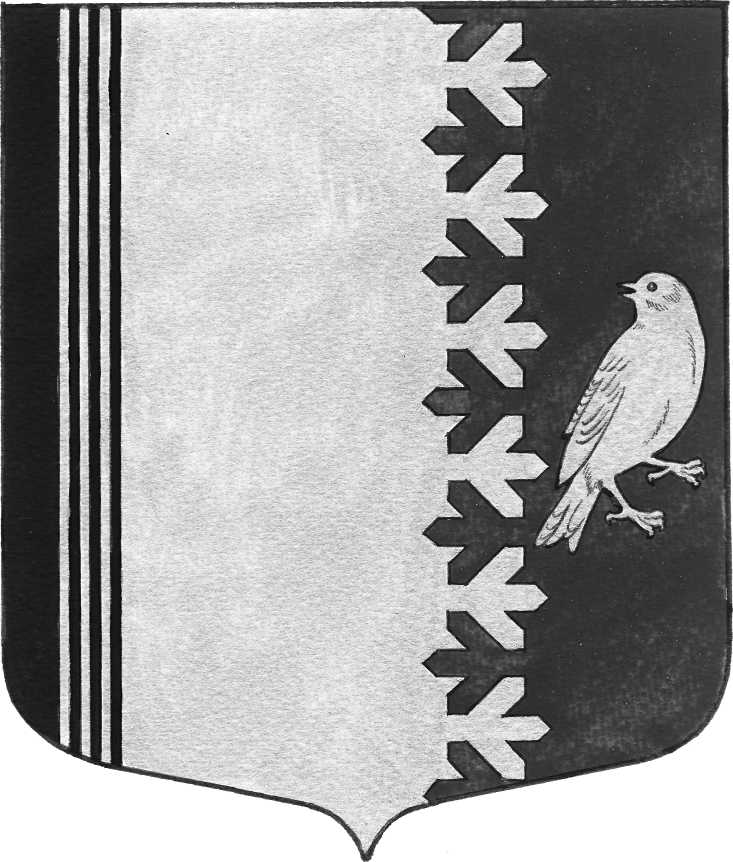              АДМИНИСТРАЦИЯ   МУНИЦИПАЛЬНОГО  ОБРАЗОВАНИЯШУМСКОЕ  СЕЛЬСКОЕ  ПОСЕЛЕНИЕМУНИЦИПАЛЬНОГО  ОБРАЗОВАНИЯ КИРОВСКИЙ МУНИЦИПАЛЬНЫЙ РАЙОН ЛЕНИНГРАДСКОЙ ОБЛАСТИП О С Т А Н О В Л Е Н И Еот  25 мая  2015 года    №  145«Об утверждении Положения о поддержании общественного порядка при чрезвычайных ситуациях муниципального характера на территории муниципального образования Шумское сельское поселение Кировского муниципального района Ленинградской области» В соответствии с Федеральными законами от 21 декабря 1994 года          № 68-ФЗ «О защите населения и территорий от чрезвычайных ситуаций природного и техногенного характера», от 7 февраля 2011 года № 3-ФЗ «О полиции», постановлением Правительства Российской Федерации от 30 декабря 2003 года № 794 «О единой государственной системе предупреждения и ликвидации чрезвычайных ситуаций», в целях определения единого подхода к вопросам поддержания общественного порядка при чрезвычайных ситуациях природного и техногенного характера на территории муниципального образования Шумское сельское поселение Кировского муниципального района Ленинградской области:1. Утвердить Положение о поддержании общественного порядка при чрезвычайных ситуациях муниципального характера на территории муниципального образования Шумского сельского поселение Кировского муниципального района Ленинградской области согласно приложению.2. Контроль за исполнением постановления возложить на заместителя главы администрации по безопасности.Глава администрации                                                                 Ю.С. ИбрагимовУТВЕРЖДЕНО                                                                            постановлением администрацииМО Шумское сельское поселение                                                                          от  25 мая  2015 года     N 145                                                                                      (приложение)ПОЛОЖЕНИЕо поддержании общественного порядка при чрезвычайных ситуациях муниципального характера на территории муниципального образования Шумское сельское поселение Кировского муниципального района Ленинградской области 1. Положение о поддержании общественного порядка при чрезвычайных ситуациях муниципального характера на территории муниципального образования Шумское сельское поселение Кировского муниципального района Ленинградской области (далее - Положение) разработано в соответствии со статьей 11 Федерального закона от 21 декабря 1994 года № 68-ФЗ «О защите населения и территорий от чрезвычайных ситуаций природного и техногенного характера», статьей 12 Федерального закона от 7 февраля 2011 года № 3-ФЗ «О полиции», статьей 28 постановления Правительства Российской Федерации от 30 декабря 2003 года № 794 «О единой государственной системе предупреждения и ликвидации чрезвычайных ситуаций».2. Настоящее Положение определяет порядок организации и проведения мероприятий, направленных на поддержание общественного порядка при возникновении и ликвидации чрезвычайных ситуаций муниципального характера (далее - чрезвычайные ситуации) на территории муниципального образования Шумское сельское поселение Кировского муниципального района Ленинградской области.3. Поддержание общественного порядка при чрезвычайных ситуациях осуществляется в рамках функционирования Шумское сельское звена Ленинградской областной подсистемы РСЧС.4. Основными мероприятиями по поддержанию общественного порядка являются:оповещение населения об угрозе возникновения или возникновении чрезвычайных ситуаций через средства массовой информации, а также с использованием мобильных средств оповещения;организация контрольно-пропускного режима в зоне чрезвычайной ситуации;организация регулирования движения всех видов транспорта в зоне чрезвычайной ситуации;охрана объектов жизнеобеспечения, материальных ценностей и личного имущества пострадавших;предупреждение и пресечение правонарушений в зоне чрезвычайной ситуации;осуществление блокирования (изоляции, оцепления) зоны чрезвычайной ситуации для предотвращения проникновения лиц, не участвующих в аварийно-спасательных работах;обеспечение поддержания общественного порядка при проведении эвакуационных мероприятий;пресечение паники, ложных и провокационных слухов;розыск пропавших людей;идентификация трупов;определение состава и подготовка привлекаемых для поддержания общественного порядка сил и средств, планирование их действий.5. Для обеспечения охраны общественного порядка при чрезвычайных ситуациях привлекаются силы и средства в порядке, установленном постановлением Правительства Российской Федерации от 30 декабря 2003 года № 794 «О единой государственной системе предупреждения и ликвидации чрезвычайных ситуаций».6. Привлечение сил и средств для обеспечения охраны общественного порядка при чрезвычайных ситуациях осуществляется решением комиссии по предупреждению и ликвидации чрезвычайных ситуаций и обеспечению пожарной безопасности муниципального образования Шумское сельское поселение Кировского муниципального района Ленинградской области.7. В целях обеспечения управления, координации действий сил и средств, задействованных в ликвидации чрезвычайных ситуаций и их последствий, осуществления взаимодействия с органами управления Шумское сельское звена Ленинградской областной подсистемы РСЧС создается соответствующие оперативные штабы, которые в том числе вырабатывают решения по обеспечению охраны общественного порядка в зоне чрезвычайной ситуации.8. Общее руководство силами и средствами, участвующими в ликвидации чрезвычайных ситуаций и их последствий, организацию взаимодействия осуществляет руководитель работ по ликвидации чрезвычайной ситуации, определенный главой администрации муниципального образования Шумское сельское поселение Кировского муниципального района Ленинградской области.Непосредственное руководство силами и средствами, привлеченными для поддержания общественного порядка в зоне чрезвычайной ситуации, осуществляет должностное лицо, уполномоченное начальником отдела МВД России по Кировскому району Ленинградской области или лицом, исполняющим его обязанности.9. Поддержание общественного порядка в зоне чрезвычайной ситуации до прибытия сил и средств, привлекаемых для поддержания общественного порядка, организуется руководителем аварийно-спасательной службы (аварийно-спасательного формирования), прибывшим в зону чрезвычайной ситуации первым.10. Решение руководителя работ по ликвидации чрезвычайной ситуации по вопросам поддержания общественного порядка в зоне чрезвычайной ситуации является обязательным для всех граждан и организаций, находящихся в зоне чрезвычайной ситуации, если иное не предусмотрено законодательством Российской Федерации.11. Расчет сил и средств, привлекаемых для выполнения мероприятий по охране общественного порядка при ликвидации чрезвычайных ситуаций, определяется планами действий органов внутренних дел при чрезвычайных ситуациях, планами действий по предупреждению и ликвидации чрезвычайных ситуаций на территории муниципального образования Шумское сельское поселение Кировского муниципального района Ленинградской области разрабатываемыми заблаговременно.12.Численность сил и средств, привлекаемых для поддержания общественного порядка, в каждом конкретном случае определяется руководителем работ по ликвидации чрезвычайной ситуации.